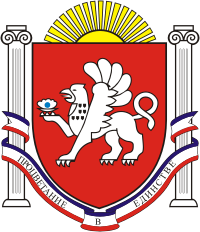  СКВОРЦОВСКИЙ СЕЛЬСКИЙ СОВЕТСИМФЕРОПОЛЬСКОГО  РАЙОНАРЕСПУБЛИКИ  КРЫМ     20 -я сессия    1   созываРЕШЕНИЕ №3 с.Скворцово                                                                                                                      29 апреля 2016гО вопросах организации деятельности по сбору и вывозу твердых коммунальных отходов на территории Скворцовского сельского поселенияРуководствуясь подпунктом 18 части 1 статьи 14 главы 3 Федерального Закона от 6 октября 2003года №131 - ФЗ «Об общих принципах организации местного самоуправления в Российской Федерации», на основании обращения МУП «Райкомсервис», обращения МУП «ЖКП Скворцово» СКВОРЦОВСКИЙ СЕЛЬСКИЙ СОВЕТ  РЕШИЛ :Определить муниципальное унитарное предприятие «Райкомсервис» (ОГРН 1149102181557) исполнителем услуг по сбору и вывозу твердых коммунальных отходов на территории населенных пунктов Скворцовского сельского поселения Симферопольского района Республики Крым с 01.05.2016 г.	Утвердить нормы накопления твердых коммунальных отходов для жилых домов (на 1 жителя в год) и  нормы накопления твердых коммунальных отходов для объектов общественного, административного и культурно бытового назначения на территории Скворцовского сельского поселения  (Приложение №1).Утвердить прилагаемый типовой договор возмездного оказания услуг по вывозу твёрдых коммунальных и крупногабаритных отходов (Приложение №2).Установить с 01.05.2016 г. тариф на сбор и вывоз ТКО (с размещением ТКО на полигоне)  муниципальному унитарному предприятию «Райкомсервис» для населённых пунктов  Скворцовского сельского поселения в следующих размерах:- экономически обоснованный тариф, руб./м3 – 284,45- размер платы для населения в благоустроенных домах, руб./чел./мес. – 37,93- размер платы для населения в домах средней степени благоустройства, руб./чел./мес. – 45,04- размер платы для частного сектора, руб./чел./мес. – 52,15- размер платы для прочих потребителей руб./м3 – 284,45Настоящее решение обнародовать путем вывешивания его на доске объявлений,      расположенной на здании сельского совета  по адресу: с.Скворцово, ул.Калинина,59 и  на официальном сайте сельского поселения:  www.скворцовский.рф.      6.   Контроль за выполнением настоящего решения оставляю за собой.ПредседательСкворцовского сельского совета                                                                            Дермоян Р.Ю.Приложение №1к решению Скворцовского сельского совета № 3 от 29.04.2016гНОРМЫ
накопления твердых коммунальных отходов для жилых домов
(на 1 жителя в год)НОРМЫ
накопления твердых коммунальных отходов для объектов общественного, административного и культурно-бытового назначения                           
                               Объект Объем твердых бытовых отходов на 1 жителя в год, куб.м Полностью благоустроенные дома (газ, центральное отопление, водопровод, канализация):- с мусоропроводом;
- без мусоропровода 1,90  
 1,60 Дома средней степени благоустройства (водопровод, канализация): - с газовым отоплением;
- с отоплением на твердом топливе. 1,90
 2,20 Неблагоустроенные дома (без водопровода и канализации): - с газовым отоплением;
- с отоплением на твердом топливе. 2,10
 2,50 Дома частного сектора с приусадебным участком установленных размеров: - с газовым отоплением;
- с отоплением на твердом топливе. 2,20
 2,50Нормы накопления на одну расчетную единицу, куб.мНормы накопления на одну расчетную единицу, куб.м Наименование объектаНаименование расчетной единицысреднесуточная среднегодовая Общежитиеместо0,003561,3 Больницаместо0,002741,0 Поликлиникапосещение0,00010,036 Санаторий, пансионат, дом отдыхаместо0,00521 1,9 Детские дошкольные учрежденияместо0,00104 0,38 Школаучащийся0,00033 0,12 Предприятия торговли: 1 кв.м торговой площади Промтоварный магазин    -"- 0,00274
 0,00071* 1,0
0,26* Продовольственный магазин    -"-0,00274     0,00137*  1,0
0,5* Выносная торговля (курортный сезон)    -"-     0,01 Рынок    -"- 0,00164 0,6 Предприятия общественного питания: Ресторан    -"- 0,00658
0,00521* 2,4
1,9* Кафе, столовые     -"- 0,00329
0,00274* 1,2
1,0* Летнее кафе (курортный сезон)    -"- 0,01
0,009* Склад 1 кв.м площади 0,00016 0,06 Административные и общественные учреждения и организации рабочее место 0,00104 0,38 Зрелищные учреждения место 0,00068 0,25 Предприятия бытового обслуживания рабочее место 0,00318 1,16